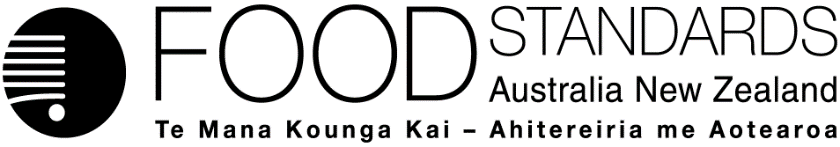 13 June 2019[83-19]Administrative Assessment Report – Application A1180Natural Glycolipids as a preservative in non-alcoholic beverages  DecisionChargesApplication Handbook requirementsConsultation & assessment timeframeDate received:  13 May 2019Date due for completion of administrative assessment:  5 June 2019Date completed:  4 June 2019Date received:  13 May 2019Date due for completion of administrative assessment:  5 June 2019Date completed:  4 June 2019Date received:  13 May 2019Date due for completion of administrative assessment:  5 June 2019Date completed:  4 June 2019Applicant:  LANXESS Deutschland GmbHApplicant:  LANXESS Deutschland GmbHPotentially affected standard:Schedule 15Schedule 8 Brief description of Application:To permit the use of long-chain glycolipids from Dacryopinax spathularia (edible jelly fungus) as a preservative food additive in non-alcoholic beverages.Brief description of Application:To permit the use of long-chain glycolipids from Dacryopinax spathularia (edible jelly fungus) as a preservative food additive in non-alcoholic beverages.Potentially affected standard:Schedule 15Schedule 8 Procedure:  General	Estimated total hours: 650Reasons why:Natural glycolipids is a new food additive and involves an assessment of the risk to public health and safety of moderate complexity.Provisional estimated start work:  Mid Jan 2020Application acceptedDate:   4 June 2019Has the Applicant requested confidential commercial information status? No ✔Has the Applicant sought special consideration e.g. novel food exclusivity, two separate applications which need to be progressed together?No  ✔Does FSANZ consider that the application confers an exclusive capturable commercial benefit on the Applicant?No ✔Does the Applicant want to expedite consideration of this Application?No ✔	 Which Guidelines within the Part 3 of the Application Handbook apply to this Application?3.1.1, 3.2.1 and 3.2.4 Is the checklist completed?Yes ✔ 	Does the Application meet the requirements of the relevant Guidelines?  Yes ✔ 	Does the Application relate to a matter that may be developed as a food regulatory measure, or that warrants a variation of a food regulatory measure?Yes ✔ Is the Application so similar to a previous application or proposal for the development or variation of a food regulatory measure that it ought not to be accepted?No ✔Did the Applicant identify the Procedure that, in their view, applies to the consideration of this Application?Yes ✔		If yes, indicate which Procedure: GeneralOther Comments or Relevant Matters:NilProposed length of public consultation period:  6 weeks Proposed timeframe for assessment:Commence assessment (clock start)	Mid Jan 2010Completion of assessment & preparation of draft food reg measure	Late April 2020Public comment	Early May 2020 – Mid June 2020Board to complete approval	Mid Sept 2020Notification to Forum	Late Sept 2020Anticipated gazettal if no review requested	Late Nov 2020